Publicado en Madrid el 25/09/2020 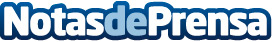 Cryosense sostiene que la crioterapia es una técnica altamente eficaz y segura para eliminar verrugasLa crioterapia es una técnica a la que se ha comprobado una serie de beneficios importantes en distintos niveles para el cuerpo humano y una de las grandes finalidades por las que se suele recurrir a ella es la eliminación de verrugas, según apuntan los profesionales de Cryosense, que han notado un auge de solicitudes para este cometido por su precisión y seguridad respecto a otras alternativasDatos de contacto:Cryosense 911 59 27 16Nota de prensa publicada en: https://www.notasdeprensa.es/cryosense-sostiene-que-la-crioterapia-es-una Categorias: Nacional Medicina Industria Farmacéutica http://www.notasdeprensa.es